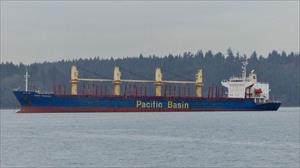 PORT PEGASUShttps://www.marinetraffic.com/en/ais/details/ships/shipid:686864/mmsi:477280900/imo:9284001/vessel:PORT_PEGASUSBulk CarrierIMO: 9284001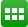 ADD TO FLEETCREATE NOTIFICATIONSVoyage InformationUNLOCK VOYAGE INFORMATIONPA PCNPANAMA CANALNI CIOCORINTOATA: 2020-05-12 14:30 LT (UTC -5)ETA: 2020-05-15 23:00 LT (UTC -6)PAST TRACKROUTE FORECASTReported ETA: 2020-05-15 23:00 LT (UTC -6)Calculated ETA: ••••••••••Calculated ETA at: ••••••••••Predictive ETD: ••••••••••Reported Destination: CORINTO NICARAGUADistance Travelled: ••••••••••Distance to Go: ••••••••••Total Voyage Distance: ••••••••••Time to Destination: ••••••••••Draught (Reported/Max): 10.5 m / ••••••••••Load Condition: ••••••••••Speed recorded (Max / Average): 7.7 knots / 6 knotsEVENTS TIMELINEPOSITION HISTORYReported Destination and ETA Received 2020-05-12 23:06 UTCSummaryWhere is the ship?Bulk Carrier PORT PEGASUS is currently located at WCCA - Panama Canal at position 9° 7' 8.281" N, 79° 44' 0.384" W as reported by MarineTraffic Terrestrial Automatic Identification System on 2020-05-12 23:28 UTC (4 minutes ago)The wind in this area at that time blows from North direction at force 0 Beaufort.Where is this vessel going to?The vessel is currently at port PANAMA CANAL, PA and her next destination is CORINTO, NIWhat kind of ship is this?PORT PEGASUS (IMO: 9284001) is a Bulk Carrier that was built in 2004 (16 years ago) and is sailing under the flag of Hong Kong.It’s carrying capacity is 32773 t DWT and her current draught is reported to be 10.5 meters. Her length overall (LOA) is 177 meters and her width is 28.4 meters.Vessel InformationGeneralIMO: 9284001Name: PORT PEGASUSVessel Type - Generic: CargoVessel Type - Detailed: Bulk CarrierStatus: ActiveMMSI: 477280900Call Sign: VRAA8Flag: Hong Kong [HK]Gross Tonnage: 19887Summer DWT: 32773 tLength Overall x Breadth Extreme: 177 x 28.4 mYear Built: 2004Home Port: HONG KONGClassification Society: ••••••••••Builder: ••••••••••Owner: ••••••••••